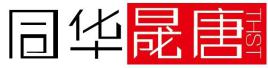 报 名 登 记 表本人保证以上所填资料属实，如因提供虚假信息所产生的一切责任和后果均由本人承担 签名________________   日期：                公司地址：贵阳市观山湖区长岭南路与黔灵上路交汇处德福中心A2-10 QQ邮箱：842177969@qq.com联系人：高先生        联系电话 ：15085972556  84777299身份证号码姓   名姓   名性   别性   别性   别出生日期政治面貌政治面貌婚姻状况婚姻状况婚姻状况民    族籍   贯籍   贯技术职称技术职称技术职称最高学历所学专业所学专业毕业日期毕业日期毕业日期社会保障号电话、手机电话、手机本人类别（打√）应届毕业生应届毕业生失业状态失业状态停薪留职状态停薪留职状态原单位在职原单位在职原单位在职下岗状态下岗状态下岗状态农村户口原工作单位离职时间离职时间是否缴纳过公积金是否缴纳过公积金是否缴纳过公积金是否缴纳过公积金是否缴纳过公积金是否缴纳过公积金受教育及培训状况学校名称（或培训机构）     专业      年  月  至  年  月            取得文凭/资格证书学校名称（或培训机构）     专业      年  月  至  年  月            取得文凭/资格证书学校名称（或培训机构）     专业      年  月  至  年  月            取得文凭/资格证书学校名称（或培训机构）     专业      年  月  至  年  月            取得文凭/资格证书学校名称（或培训机构）     专业      年  月  至  年  月            取得文凭/资格证书学校名称（或培训机构）     专业      年  月  至  年  月            取得文凭/资格证书学校名称（或培训机构）     专业      年  月  至  年  月            取得文凭/资格证书学校名称（或培训机构）     专业      年  月  至  年  月            取得文凭/资格证书学校名称（或培训机构）     专业      年  月  至  年  月            取得文凭/资格证书学校名称（或培训机构）     专业      年  月  至  年  月            取得文凭/资格证书学校名称（或培训机构）     专业      年  月  至  年  月            取得文凭/资格证书学校名称（或培训机构）     专业      年  月  至  年  月            取得文凭/资格证书学校名称（或培训机构）     专业      年  月  至  年  月            取得文凭/资格证书受教育及培训状况工作经验摘要年 月 至 年 月             在何单位、部门            任何职位、职责            年 月 至 年 月             在何单位、部门            任何职位、职责            年 月 至 年 月             在何单位、部门            任何职位、职责            年 月 至 年 月             在何单位、部门            任何职位、职责            年 月 至 年 月             在何单位、部门            任何职位、职责            年 月 至 年 月             在何单位、部门            任何职位、职责            年 月 至 年 月             在何单位、部门            任何职位、职责            年 月 至 年 月             在何单位、部门            任何职位、职责            年 月 至 年 月             在何单位、部门            任何职位、职责            年 月 至 年 月             在何单位、部门            任何职位、职责            年 月 至 年 月             在何单位、部门            任何职位、职责            年 月 至 年 月             在何单位、部门            任何职位、职责            年 月 至 年 月             在何单位、部门            任何职位、职责            工作经验摘要家庭主要成员关系姓名姓名姓名原单位原单位原单位职位职位职位联系方式联系方式联系方式家庭主要成员家庭主要成员家庭主要成员备       注